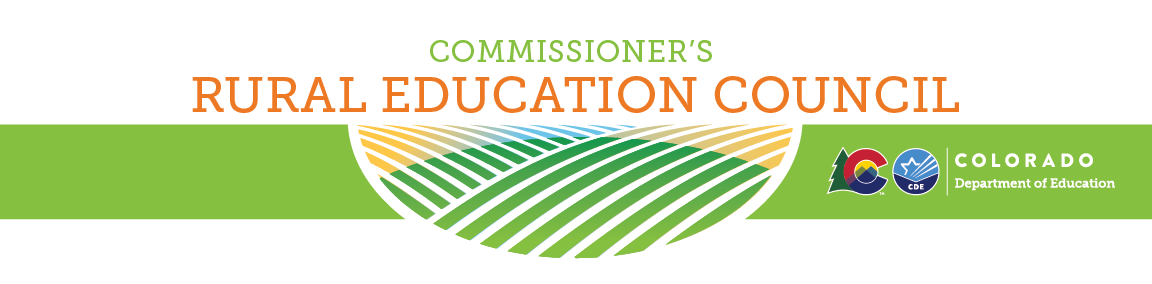 Friday, April 12, 2024 LOCATION: Remote TIME: 9AM - Noon9:00 a.m. - 9:15 a.m.	Welcome & Overview of Agenda - Susana Córdova9:15 a.m. - 9:45 a.m.	Rulemaking: Exceptional Children's Educational Act - Floyd Cobb9:45 a.m. - 10:15 a.m.	Rulemaking: Transportation and School Finance - Jennifer Okes & Susan Miller 10:15 a.m. - 10:30 a.m.	Break10:30 a.m. - 11:00 a.m.	Legislative Updates - Shelbie Konkel11:00 a.m. - 11:45 a.m.	Commissioner & Rural Council: Hot Topics (Share Promising Practices) 11:45 a.m. - noon	 Farewell to Outgoing Members and Recruiting New Members - Zack Allen Noon	AdjournmentThe purpose of the Rural Education Council is to provide advice and counsel to the Commissioner of Education and the Colorado Department of Education on issues unique to rural school districts.